………………………………………………………..……… (imię i nazwisko)………………………………………………………..…..… (numer PESEL / PASZPORT)Oświadczenie pracownika będącego rodzicem lub opiekunemdziecka do lat 14Oświadczam, że w roku …………….. zamierzam (nie zamierzam)* korzystać z uprawnień wynikłych ze sprawowania opieki nad dzieckiem w wieku do lat czternastu, tj. dwóch dni/ 16 godzin płatnego zwolnienia od pracy w ciągu roku (art. 188 K.P.).Zgodnie z art. 189 K.P. jeżeli oboje rodzice lub opiekunowie dziecka są zatrudnieni, z uprawnień określonych w art. 188 może korzystać jedno z nich.Oświadczam, że drugi rodzic nie korzysta z w/w uprawnień.         .....................................................                                                                                                                                          (data i podpis)* niepotrzebne skreślić………………………………….…………………..…                                                (Прізвище та ім')…………………………………………………………    (номер PESEL/ серія і номер паспорта) Заява працівника, що є батьком чи матір'ю або опікуном дитини до 14 роківЯ заявляю, що в  .................році я збираюся (не збираюся)* використовувати права, які виникли внаслідок догляду за дитиною віком до чотирнадцяти років, тобто два дні/ 16 годин платного звільнення від роботи протягом року (ст. 188 Трудового Кодексу).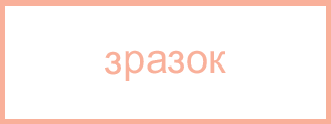 У відповідності зі ст. 189 ТК якщо обидва батьки або опікуни дитини працюють, з прав, визначених  у ст. 188, може користуватися один з них.Я заявляю, що другий з батьків не використовує вище зазначених прав.………..……………..………………….                                     							(дата і підпис)* непотрібне закреслити